Year 11 History Curriculum at Lytham St Annes High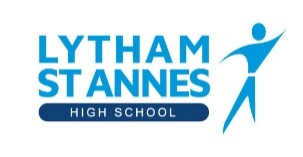 Term 1Term 1Term 2Term 2Term 3GCSE Topic:Superpower Relations, 1941-1969Superpower Relations, 1969-1991King Richard King JohnRevisionTopicsEarly tensions between East and West, The development of the Cold War, Cold War crisesAttempts to reduce tensions, Flashpoints in superpower relations, The collapse of Soviet controlMedieval Life, Kingship,Richard as King, Richard on Crusades, Richard in NormandyJohn as King, Loss of Normandy, Dispute with the papacy, First Barons’ War, SuccessionRevisit topics covered across year 10 and year 11Exam skillsKey areasTehran ConferenceYalta ConferencePotsdam ConferenceTelegramsIron Curtain SpeechTurman DoctrineMarshall PlanCominformNATOComeconWarsaw PactHungarian UprisingBay of PigsBerlin WallCuban Missile CrisisBrezhnev DoctrineCzechoslovakiaOuter Space TreatySALT 1DétenteHelsinki AgreementsCarter DoctrineAfghanistanSALT 2Moscow OlympicsLA OlympicsGeneva summitGorbachevChernobylReykjavik summitINF TreatyFall of Berlin WallWarsaw Pact End of SUFeudalismKingshipJewish PogromRichard crownedThird CrusadeSicilyCyprus AcreBattle of ArsufJerusalemSaladin TruceRichard hostageRansomWar with FrancePhilip IIChateau GaillardRichard diesJohn crownedHomage to PhilipMarriage Battle of MirebeauArthurLoss of NormandyInterdictExcommunicationVassal of popeBattle of BouvinesBaron revoltMagna CartaCivil WarPrince LouisDeath of JohnWilliam MarshalHenry IIIAnalyticalConsequencesComparisonConclusionDescribeDifferencesEnquiryExplanationFeatureFollow-upInferenceInterpretationLinksNarrativeSimilaritiesSourceUseful